Дополнительное образование в МАОУ Гуманитарный лицейНаправлениеНазвание кружка/секцииРуководительКраткая аннотация программыХудожественно-эстетическое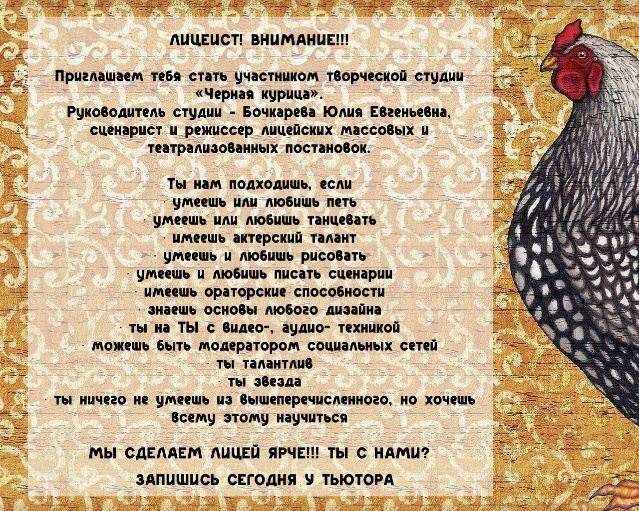 Творческая студия «Черная курица»Бочкарева Юлия ЕвгеньевнаАктуальность программы заключается в том, что она ориентирована на развитие общей и эстетической культуры обучающихся, творческих способностей и склонностей, носит ярко выраженный креативный характер, предусматривая возможность творческого самовыражения, творческой импровизации. Программа обучает способам самовыражения, решения характерологических конфликтов, средствам снятия психологического напряжения, приобретаются навыки публичного поведения, взаимодействия друг с другом, совместной работы и творчества.Специфичность программы проявляется:в возможности начать обучение в любой момент; в обеспечении доступности каждому испытать свои силы в разнообразных формах занятий, возможности увидеть результаты, получить одобрение и поддержку;в способе структурирования элементов содержания материала; в организации системы, основанной на развитии у детей интереса к окружающему миру, умении общаться с ним, используя свои творческие способности.Социально-педагогическое«Профессиональная навигация. Профессии настоящего и будущего»Ахматова Ксения Мансуровна    Программа предназначена для погружения детей в такие профессиональные направления, как «Креативная экономика», «Киберэкономика», «Новый технологический сектор», «Научно-производственная сфера», «Экологическая сфера», знакомства с перспективными профессиями настоящего и ближайшего будущего и повышения осознанности в выборе пути развития собственных компетенций с помощью специализированной образовательной платформы.      Актуальность программы обусловлена общественной необходимостью погружения детей в сферы современных технологий и связанных с ними профессиональных направлений, предоставления детям возможности участия в проектной, исследовательской, экспериментальной, изобретательской деятельности и раскрытия индивидуальных способностей и интересов, что в конечном итоге приведёт к формированию поколения молодёжи цифровой экономики как базового ресурса развития региона и страны. «Функциональная цифровая грамотность»Балясова Наталья НиколаевнаЦелью курса «Функциональная цифровая грамотность» является освоение учащимися Гуманитарного лицея основ системного видения мира, обеспечив тем самым значительное расширение и углубление межпредметных связей информатики с другими дисциплинами.Соответственно, задачами при реализации программы предмета «Функциональная цифровая грамотность» является:сформировать информационную и алгоритмическую культуру; выработать умение формализации и структурирования информации, учащиеся овладевают способами представления данных в соответствии с поставленной задачей – таблицы, схемы, графики, диаграммы, с использованием соответствующих программных средств обработки данных; сформировать представление о компьютере как универсальном устройстве обработки информации; дать представление об основных изучаемых понятиях: информация, алгоритм, модель и их свойствах; развить алгоритмическое мышление, необходимое для профессиональной деятельности в современном обществе; сформировать представления о том, как понятия и конструкции информатики применяются в реальном мире, о роли информационных технологий и роботизированных устройств в жизни людей, промышленности и научных исследованиях; выработать навык и умение безопасного и целесообразного поведения при работе с компьютерными программами и в сети Интернет, умение соблюдать нормы информационной этики и права.